Instituto América Jardines del Country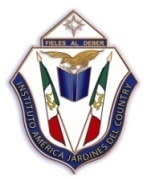 “Fieles al deber”26 de Noviembre del 2018. ASUNTO: ENTREGA DE CALIFICACIONES DEL PRIMER TRIMESTRE.Estimados padres de Familia:Por medio de la presente se les informa que el día 28 de Noviembre del 2018 se llevará a cabo la entrega de las calificaciones del primer trimestre de los alumnos de Secundaria en el siguiente horario y salón:ATENTAMENTELic. Victoria Muñoz Serrano  _ _ _ _ _ _ _ _ _ _ _ _ _ _ _ _ _ _ _ _ _ _ _ _ _ _ _ _ _      ACUSE DE RECIBO DE ENTERADA(O)Nombre Alumna (o):                                                                                                     Grado                                  Grupo  	                 Sección                  Firma del Padre 			                                                         Firma de la MadreA LAS 7:30 AM1°ASalón de 1°A Maestra ErikaA LAS 7:30 AM1°CSalón de espejos Maestra LupitaA LAS 7:30 AM2°BSalón de 2°B Maestra CoatlicueA LAS 7:30 AM2°CSalón de espejos Maestra AureaA LAS 7:30 AM3°ASalón de 3°A Maestra CynthiaA LAS 7:30 AM3°BSalón de 3°B Maestro RigoA LAS 7:30 AM3°CSalón de 3°C Madre VictoriaA LA 1:50 PM1°BSalón de espejos Maestra LauraA LA 1:50 PM2°ASalón de 2°A Maestro Víctor